ПАМЯТКАПрофилактика гриппа и ОРВИ!Управление Роспотребнадзора по Ростовской области информирует: в связи с сезонным подъёмом ОРВИ и гриппа всему населению необходимо в срочном порядке провести вакцинацию против гриппа, которая важна для формирования коллективного иммунитета и защиты от серьёзных осложнений при одновременном заражении новой коронавирусной инфекцией.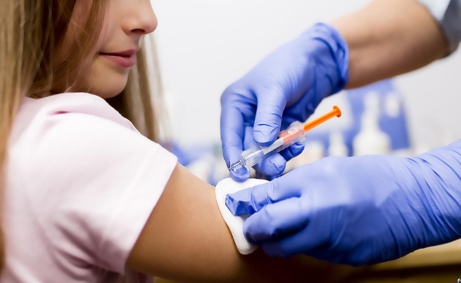 Кроме того, для защиты от этих инфекций важно поддержание в боевой готовности собственной иммунной системы.Соблюдайте здоровый образ жизни, полноценно питайтесь, насыщайте организм витаминами и микронутриентами (овощи, фрукты) и белковой пищей (мясо, птица, рыба). Пейте больше жидкости. Не переохлаждайтесь. Полноценно спите.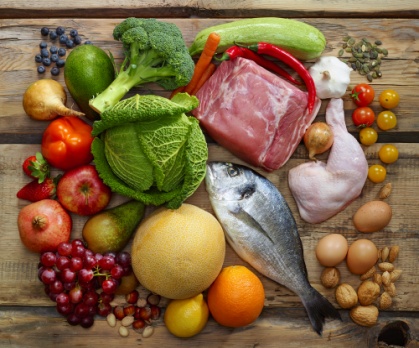 Напоминаем, что в настоящее время усилены меры контроля по профилактике заражения новой коронавирусной инфекцией, которые идентичны при гриппе и ОРВИ, а именно:- ношение масок и перчаток в общественных местах; 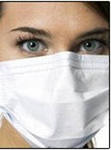 - соблюдение социальной дистанции;- выполнение дезинфекционного режима и мер личной гигиены;- запрещение культурно - массовых и зрелищных мероприятий;- частичный перевод на дистанционную работу и обучение, а также другие меры защиты по предотвращению подъёма вирусной заболеваемости.Филиал ФБУЗ «ЦГиЭ в РО» в г. Ростове-на-ДонуУправления Роспотребнадзора по Ростовской области    